אודות טוני וולף ותרומתה לפסיכולוגיה היונגיאנית 
מאת: יעל האפט-פומרוקתמהה אני על כך שהיונגיאנים באשר הם התעלמו מטוני וולף, שהודות לה, יכול היה יונג לצלול למעמקים שבנפש ולגבש את מה שאנו קוראים הפסיכולוגיה היונגיאנית. מי הייתה טוני וולף?  
אנטוניה אנה "טוני" וולף נולדה ב- 18 בספטמבר 1888 בברן שבשוויצריה. מות אביה בהיותה בת 21 הפיל עליה דיכאון עמוק, בעקבותיו הביאה אותה אימה ליונג לטיפול. יונג היה באותו זמן בן 35 וטוני בת 22. 
שנה לאחר מכן, ב- 29 באוגוסט, במכתב לפרויד, כינה יונג את טוני "תגליתו האחרונה" ותיאר אותה כבעלת אינטלקט חריף ורגישות רבה לדתיות ולפילוסופיה. הוא צירף אותה כאחת מארבעים וחמישה האנשים שהשתתפו בקונגרס הפסיכואנליטי השלישי בויימר (21-22  בספטמבר 1911). מאותו קונגרס יחסיהם התהדקו וטוני הצטרפה לקבוצה של סטודנטים שהתקבצה סביב יונג.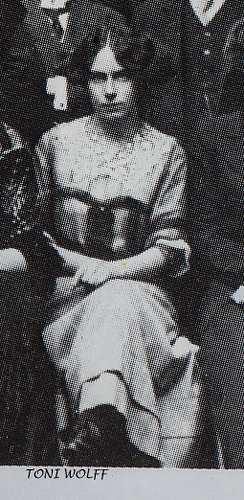 ב- 1912, עם התגברות הקונפליקט בין יונג לפרויד, התחזק ביניהם הקשר; יונג כתב בעידודה ובעזרתה את 'הפסיכולוגיה של הלא מודע'; טוני השתתפה בוועדה שחקרה את הטיפוסים הפסיכולוגיים שנפגשה עם יונג באופן סיסטמתי; טוני תרמה אישית להצגת הפונקציה של החישה, sensation (כמו שמולצר תרם לגבי האינטואיציה). ב- 1913, כשצלל יונג אל תהומות תת ההכרה, ה- nekyie שלו, היא שימשה כאנליטיקאית שלו.
לולא היא, שהייתה שם לכל אורך התהליך, ושמרה וגילמה את ה- self, את העצמי, של יונג, הוא לא היה יכול לצלול למעמקי הנפש ותת ההכרה הקולקטיבי ולחזור משם בריא וחכם יותר מאשר נכנס. 
טוני וולף נשארה בת זוגו הנפשית עד למותה. היא הקימה, יחד עם אחרים, את החוג הפסיכולוגי (the psychological club) ברחוב גמיינדה (gemeinde) בציריך. בית אבן עתיק ויפה אשר חוץ מחדר המפגשים של החוג הייתה בו גם הספרייה (בספרייה זו פגשתי את פדרצה לראשונה ונעשנו ידידים). וכן חדרי טיפול לאנליטיקאים שלא עבדו בבתיהם. טוני עבדה כאנליטיקאית מן המניין כל חייה המקצועיים, אך עיקר התעמקותה הייתה לרדת למעמקי נפש האישה. היא פיתחה את גישתה לנפש האישה שנחשבה לאניגמאטית. היא הציעה טיפולוגיה מעניינת שכדאי לדון בה. 4 הפנים של האישה
מאחר והטיפולוגיה הנפשית עניינה את טוני, היא התעמקה בהיבטים הנשיים הקיימים בכל אישה. יונג עצמו דיבר על ארבע סוגים, שלמיטב הבנתי, היו גם דרגות של התפתחות פנים נשיות, והן:
1. Eve – המסמלת את אמא אדמה (Mother earth).2. Helen – המסמלת את המפתה.3. Mary – המסמלת את הבתולה.4. Sophia – דמות של חוכמה.יונג שייך, ואל נשכח שהוא היה פטריארך, נשים שונות לאחת מארבעה הסוגים. אמה יונג, אשתו, היוותה עבורו את איב, וטוני וולף, את הלן. הוא לא היה מוכן לוותר על אף אחת ושתיהן השלימו עם החלטתו. הוא בנה את ה- tower בבולינגן עבורו ועבור טוני. ובמקביל שמר על ביתו בקוסנכט, שם גרה משפחתו. שני בתים אלה היו יקרים לו מאוד. טוני וולף המשיכה לחקור את נפש האישה, והגיעה לארבע פנים הקיימות בכל אישה תמיד. 
אחת מהפנים היא הדומיננטית, אחת מהן היא הניגוד לדומיננטית (בדומה לניגודים בטיפולוגיה), ושתי האחרות קיימות במידה שווה לצד הדומיננטית.במידה מסוימת ניתן לזהות הקבלה בין חלוקת דמויות האישה של יונג לבין זו של וולף:בהערת ביניים, גם נוימן הזכיר במאמרו The Psychological Stages of Feminine Developmentשלוש דמויות נשיות,שהן: האם, האמזון והאישה המאתגרת, Femme Insperatrice, בלי לפתח מי הן ומה הן. לאחרונה יצא ספר בשם four eternal women שנכתב ע"י שתי אנליטיקאיות יונגיאניות בשם Mary Dian Molton  ו-  Lucy Anne Sikes, הדן ומפתח את מכלול ארבעת הפנים. בספרן הן מדגימות את מכלול ארבעת הפנים של וולף על ידי יישומן על פרופילים של נשים ידועות מההיסטוריה וההווה. ברצוני להרחיב במקצת את עבודתן לכמה מהדמויות הארכיטיפאליות הנשיות.נבדוק חמש דמויות: הרה, אתנה, ארטמיס, אפרודיטה ולונה.לפני שנתחיל, ברצוני להביא בפניכם חלק ממכתב שכתב יונג, כשהיה בן 83, לקרול ג'פרי. המכתב נכתב כחמש שנים לאחר מותה של טוני וולף (שנפטרה מהתקף לב ב- 21 למרץ 1953):"It is unfortunately true that when you are wife and mother you can hardly be hetaera too, just as it is the secret suffering of the hetaera that she is not a Mother. There are women who are not meant to bear physical children, but they give rebirth to a man in a spiritual sense, which is a highly important function".לפי זה נראה לי שיונג לא יכול היה באמת להבין את נפש האישה.הדמויות הארכיטיפאליות וארבע הפנים של וולףבכל דמות ניתן לראות את היישום על האישה המודרנית. יש לשים לב שכל אחד מהצדדים, גם הדומיננטי, יכול להתבטא בחיוב ובשלילה.הרההארכיטיפ האם (הידוע כהרה/הסטיה/מדיאה) הוא למעשה, אמא אדמה, ולכן לא מפתיע שהפן הדומיננטי הוא האם. כהרה, היא בת זוגו של זאוס והיא מסמלת את מוסד המשפחה. היא הקרקע ממנה צומח וגדל הכל. המשפחה היא מוקד עניינה. היא שולטת בילדים ובבעלה, שומרת אותם ועליהם כלביאה ומזינה אותם. אם היה ניתן לה הייתה שומרת אותם קטנים. היא חולשת על מוסדות החינוך והבריאות, ועומדת בראשם, הופכת אותם ל"משפחתה". 
בצורתה השלילית היא נקמנית, קנאית, שתלטנית, כופה רצונה וכוחה על הסביבה ועל משפחתה. הן במקום עבודתה או עיסוקה היא בולענית והרסנית. כמדיאה היא אפילו אוכלת ילדיה. בדמות הצל של הסטיה היא שומרת על הגחלת של הבית, על חומו והופכת כל דבר למעין בית. בצורתה השלילית היא דמות האישה הנזנחת, האבלה והדחויה, שלא מעריכים ושלא צריכים אותה.
בפנים המשניים: האמזון תעזור לאם להגיע להישגיות, למעמד, להצלחה ולהילחם למען המוסדות שהיא אחראית עליהם. האינטואיטיבית תעזור לה כאם לחוש כל דבר שיכול לקרות למשפחה במובן הרחב והצר של המילה. 
בהיפוכה ההטרה תפעל רק בשלילה. היא תבגוד, תעזור בסירוס של המשפחה, תשמור אותם ותרצה קודם כל שיהיו ויעשו עבורה. הרבה פעמים האם תסרס כל צד הטרי שקיים בילדיה. 

אתנההצד הדומיננטי של אתנה הוא האמזון. השכל וההיגיון הוא השולט והמדריך אותה. היא תבלוט בעולם העסקי, בניהול חברות, בנקים ועסקים. היא תשתתף בוועדות ובפוליטיקה. היא תנהל את ביתה בהיגיון, בסדר ובתבונה. היא תהיה שם לילדיה ולכל אחד שיש לה קשר איתו בשכל. היא תהיה קשובה ותייעץ לכל מי שיבקש דעתה וייעוצה. 
הצד ההטרי מתבטא ברעיונות חדשים ובאתגרים שישקלו בקפידה. הספונטניות תהייה אצלה מתוכננת תחילה. היא תלך עם כל הצעה אבל תתכנן דברים הקשורים בהצעה. 
בשלילה היא תהיה נוקשה בדעותיה ובעמדותיה. היא תדרוש - אם בפה מלא או בתוכה - כבוד ומשחקי אגו ישלטו בה. היא תבטל רעיונות חדשים ואתגרים שלא נבעו ממנה. 
אתנה תתעלם מהפן האינטואיטיבי שבתוכה, אם כי הוא מאוד דומיננטי בה כהיפוך לשכל הישר. הוא לרוב יפעל בתוכה בשלילה ויתבטא לעתים קרובות בסימפטומים גופניים. היא לא תשהה לקולו המבקש לצאת. היא נוטה בלי מודעות לסלף ולהחליק עובדות שקרו או קורות. האינטואיציה החיובית תבוא לה מהצד ההרמסי, שתמיד נמצא בצמתים שבחיינו ויביא אותה לפעול מתוכו. ארטמיסהפן הדומיננטי בארטמיס הוא ההטרה, היפוכה של האם. כל עוד שהאישה איננה מודעת לפן הארטמיסי שבה היא תהייה הבת. פרספונה, הבת של האם והאב. כבת היא תתבטא במגוון של התנהגויות: בת ממושמעת, מורדת, מתריסה, מדוכאת, מפוחדת, מסתירה כעסיה או כועסת, ובלא מודעות תהיה המפתה, המגרה ומאותגרת להיכנס ליער הסבוך של הסמים והאלכוהול והיא עלולה אף לבחור לחיות כזונה.ככל שהיא תהיה יותר מודעת היא תתפתח כאישה חופשייה, עצמאית, מודעת לגופה ולצרכיה הפיזיים והאינטלקטואלים, מודעת לכישרונותיה ובעיקר נאמנה לעצמה. הפן האמזוני יעזור לה להגיע להישגים ולהכרה ולכבוד הראויים לה. הפן האינטואיטיבי יוביל אותה בדרכים הנסתרות של הרמס למימוש עצמה בתחומים המעניינים אותה. בשלילה שני הפנים האלה יכולים להביא הרס טוטלי לכל הווייתה. דמותה של וירג'יניה וולף משקפת את ארטמיס בהיבטה הארטמיסי ההטרי שהובילה בסופו של דבר להתאבדותה. טוני וולף משקפת את ארטמיס בהיבטה ההטרי החיובי. ההטרה תלחם בכל דרך אפשרית בפטריארכאליות אבל גם תהייה שבויה בכבליו. שוב טוני וולף היא דוגמא מאלפת. ההטרה כאם לא תטפל בצדדים הטכניים, החיתולים וכו'. היא תמיד תאתגר את ילדיה להתפתחות פנימית וחיצונית. ולהיות עצמאיים מגיל צעיר. לונההצד הדומיננטי הוא האינטואיטיבית. בחיוב היא תשמש כמוזה לאמנים, לעצמה, ולעולם היצירה בכל התחומים. היא תחוש תהליכים חיוביים ושליליים בהתהוותם. בתה של חברה מחו"ל נפטרה בפתאומיות לפני מספר ימים. בשיחה עימה הסתבר שכבר זמן מה הייתה מאוד עצבנית ובאי שקט שלא ידעה כמותו. משהו בה ידע את אשר יתחולל וישנה את חייה לתמיד. סיפור זה מדגים את הצד האימהי של לונה, שעוזר לה לחוש כל דבר הקשור למשפחה ולילדיה עוד לפני התהוותו, לפעמים בפרי קוגניציה.
בשלילה הצד האימהי יהיה בחרדה תמידית ויצפה רק לרע שיתחולל. בפן ההטרי היא תביא למדענים את הדחף לנסות מחקרים שלא נובעים ממחקרים קודמים. בשלילה היא תוליך אותם שולל. בפן האמזוני היא תעזור להיות מוכרת וידועה ותעזור בפרסום ובהוקרה המגיעה, גם לאחרים. בשלילה היא תבחר בדרכים תחרותיות ואף לא הוגנות.אפרודיטהאפרודיטה מעניקה את כוח החיים ואהבת החיים לכל הפנים של הנשיות ועוטפת אותם באהבה ובחדווה. אפרודיטה בהיבט האם ניכרת מיד בביטויים של אם לגבי פעוטה: "אני יכולה לאכול אותך" או "לחנוק אותך באהבה". בביטויים אלה היא תתבטא לגבי אהוביה באשר הם. בשלילה היא בולענית וחונקת. 
בפן האמזוני היא תנהל את חיי אהוביה, תתערב בכל ותייעץ גם מבלי שהתבקשה לכך. בהיבט ההטרי היא תאתגר את אהוביה ותהיה אם בנאמנותה. היא תדריך אותם בשבילי האהבה. בשלילה היא תלך שבי אחר אהובה עד לסופה המר. מאדאם בובארי היא דוגמא לאפרודיטה בהיבט ההטרי. 
בפן האינטואיטיבי אפרודיטה תחוש בצורה אינסטינקטיבית-חייתית כל תרחיש לפני התהוותו. בשלילה היא תחוש חולשה גופנית ותפתח סימפטומים גופניים לתחושותיה ולאנרגיות שהיא קולטת מהסביבה. נדמה לי שתוספת זו של התיאוריה של המבנה הנפשי של האישה לפי טוני וולף מוסיף עוד נדבך בהבנת הפסיכולוגיה המורכבת של הדמויות הנשיות על כל צדדיהן. יהיה מעניין לערוך התנסויות ומחקרים בעקבותיהם בטיפול בקבוצות ובטיפול הפרטני. היבט זה פותח אופקים חדשים ומעניינים להבנת ההתייחסויות הבין אישיות והתוך אישיות. ביבליוגרפיה:Toni Wolff – Structural Forms of the Feminine Psyche. Privately printed for the Students Associtation C.G.Jung Institute Zurich, July 1956Mary Dian Molton, Lucy Anne Sikes – Four Eternal Women. Fisher King Press Carmel, 2011.יעל האפט-פומרוק – המסתורין שבכפות ידינו. פסיכו כירולוגיה – מפת הנפש במבט יונגיאני. הוצאת מודן 2008.Hands – aspects of opposition and complementarily in Archetypal Chirology. Daimon Verlag, Einsiedeln  1992Relationships in our hands – M.H.Publications  1999Links 